DATOS DEL COMERCIO/ EMPRESA: 	ACTIVIDAD:   __________________________________________________________DIRECCIÓN:  __________________________________________________________DATOS DEL SOLICITANTENOMBRE Y APELLIDOS:  TELÉFONO DE CONTACTO    EMAIL: Acepto las bases y deseo participar en el CONCURSO DE ESCAPARATES DE NAVIDAD 2021FIRMA/ SELLO DE LA EMPRESATres Cantos,  a …………………….. de……………………….  de 2022Los datos personales recogidos serán incorporados y tratados en el fichero de AETC.A los efectos de lo establecido en el Reglamento General Europeo de Protección de Datos 2016/679 de 27 de abril de 2016, la Ley Orgánica 15/99, de 13 de diciembre, de Protección de Datos de Carácter Personal y el Real Decreto 1720/2007, le comunicamos que sus datos de Carácter Personal forman parte de una base de datos gestionada bajo la responsabilidad de Asociación de Empresarios de Tres Cantos, AETC. y serán objeto de tratamiento con la finalidad de prestarle el servicio solicitado y/o contratado quedando incorporados a un Registro de Actividades de Tratamiento, tal y como establece la normativa legal, a este respecto. AETC., como Responsable del Tratamient, le informa que puede ejercitar sus Derechos de acceso, rectificación, oposición, supresión, portabilidad, limitación del tratamiento y a no ser objeto de decisiones individuales automatizadas, mediante comunicación en la siguiente dirección de correo electrónico: comunicacion@aetc.org, o en la dirección de correo postal: Plaza del Toro, 1 Centro Comercial la Rotonda, 1ª planta RV 28760. Tres Cantos Madrid Colaboran: 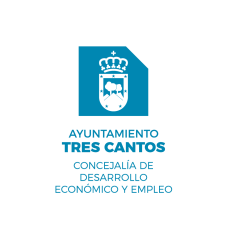 